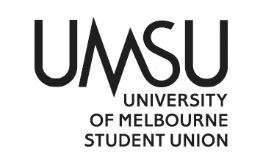 Procedural MattersMeeting opened at 1:22pm Election of ChairMotion 1: That Lucy Holz   be elected ChairMover:  Lucy Holz   Seconder: Ellie HamillCARRIED / NOT CARRIED / CARRIED WITHOUT DISSENTAcknowledgement of Indigenous OwnersWe acknowledge that this meeting takes place on the land of the Wurundjeri and Bunurong people and pay our respects to their elders past and present. Sovereignty was never ceded. Attendance 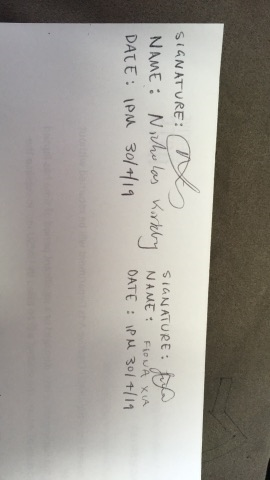 “I, Nicholas Kirkby, a Creative Arts Committee member, petition to have this special meeting on Tuesday, the 30th of April at 1pm in the Creative Arts Office” 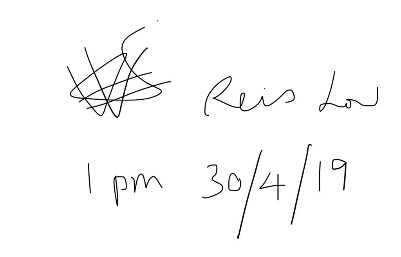 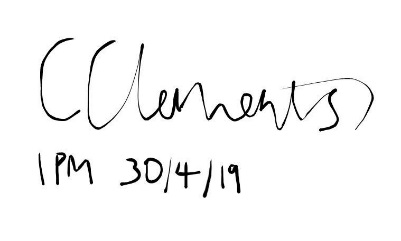 ApologiesLucy SealeProxiesMembership Adoption of AgendaMotion 2: That the agenda be adopted as presentedMover:  Lucy Holz  Seconder:       Nicholas KirkbyCARRIED / NOT CARRIED / CARRIED WITHOUT DISSENT Confirmation of Previous MinutesMotion 3: That the previous minutes be confirmed as a true and accurate representation of our last meeting.Mover:  Lucy Holz  Seconder:     Ellie Hamill  CARRIED / NOT CARRIED / CARRIED WITHOUT DISSENTMatters Arising from the Minutes - NilCorrespondenceMemorandum of Understanding We are required to hold meetings once monthly/fortnightly during semester – confirm future meetings (priority)You are required to be in regular attendance. If you miss three meetings in a row you are may be removed from the committee. Expectations: Listen to each other with respect and consideration. Be aware that we will have differences of opinion & perspective. Contribute positively and productivity.Speak your mind, share your knowledge & understanding with the group.Arts Office ReportPast Events Lots of meetings and report writing for AGMs and Councils and suchLucy did her first TOOYA, Ellie has her first TOOYA on Thursday We went to Theatreboard 6.2 Mudfest Update:Mudfest – Semester 2 – August 21st – 28th 2019Mudfest Festival Team all chosen and had first full team meeting on Monday 15th of AprilMudfest Mentor Meetings regularlyArtist Call out OPEN – opened April 8th and will CLOSE on Monday 13th of May at 9AMArtist Info Session Soon this Friday on 3rd of May, 11am – 12:30pm in the Ida Bar Other No current grant applications or inquiries, plan to extend deadline for this grant round – up for discussion until when – discussed as potentially making Friday 24th May Motions on NoticeMotion 7.1:   To approve the spending of $31.25 for the boosting of the Artist Application Facebook Event for 14 days from the Mudfest Budget from Budget Line Advertising [3231]
Mover:	Lucy Holz	Seconder: Nicholas Kirkby CARRIED / NOT CARRIED / CARRIED WITHOUT DISSENTMotion 7.2:   To approve the spending of $52,000 on bulk for the payment of Mudfest Contract staff from Budget Line [3011] excluding the payment of the Mudfest Frontline Team as they are yet to be hired 
Mover:	Lucy Holz	Seconder: Fiona XiaCARRIED / NOT CARRIED / CARRIED WITHOUT DISSENTNoted: Nicholas Kirkby abstained as he is a member of the festival team and will be paid Motions not on NoticeOther BusinessNext MeetingFriday 17th May 10am  - Creative Arts Office Close
